        ЛЯТНА ВИРТУАЛНА АКАДЕМИЯ СКЪПИ УЧЕНИЦИ, УВАЖАЕМИ РОДИТЕЛИ НЕ ПРОПУСКАЙТЕ ЛЯТНАТА ВАКАНЦИЯ КАТО ВРЕМЕ , ПРЕЗ КОЕТО ДЕЦАТА ДА ПРОДЪЛЖАВАТ ЗАПОЧНАТАТА КАМПАНИЯ ЗА ЧЕТЕНЕ  ВСЕКИ ДЕН ПОНЕ 10 МИНУТИ НА БЪЛГАРСКА КНИГА. АКО ПРОЧЕТАТ ДАДЕНАТА ИМ КНИГА ЗНАМ, ЧЕ ПОЧТИ ВСИЧКИ ДЕЦА МОГАТ ДА РАБОТЯТ С КОМПЮТЪР И ТАБЛЕТ С ИЗКЛЮЧЕНИЕ НА НАЙ-МАЛКИТЕ ДО ВТОРИ КЛАС ЩЕ ВИ ДАМ САЙТОВЕ И ПРЕПОРЪЧИТЕЛНИ КНИЖКИ ЗА ПРОЧИТ ЗА СЪОТВЕТНИЯ КЛАС.  НАМЕРЕТЕ ИМ ПОДХОДЯЩИ!АКО ПЪК ИМАТЕ ДОСТЪП ДО ДРУГИ ПОДХОДЯЩИ СПОРЕД ВАС ,КАТО РОДИТЕЛИ КНИЖКИ , ТО МОЛЯ ДАЙТЕ ИМ  ГИ , ЗА ДА ПРОДЪЛЖАВАТ ДА ЧЕТАТ ЛЯТОТО.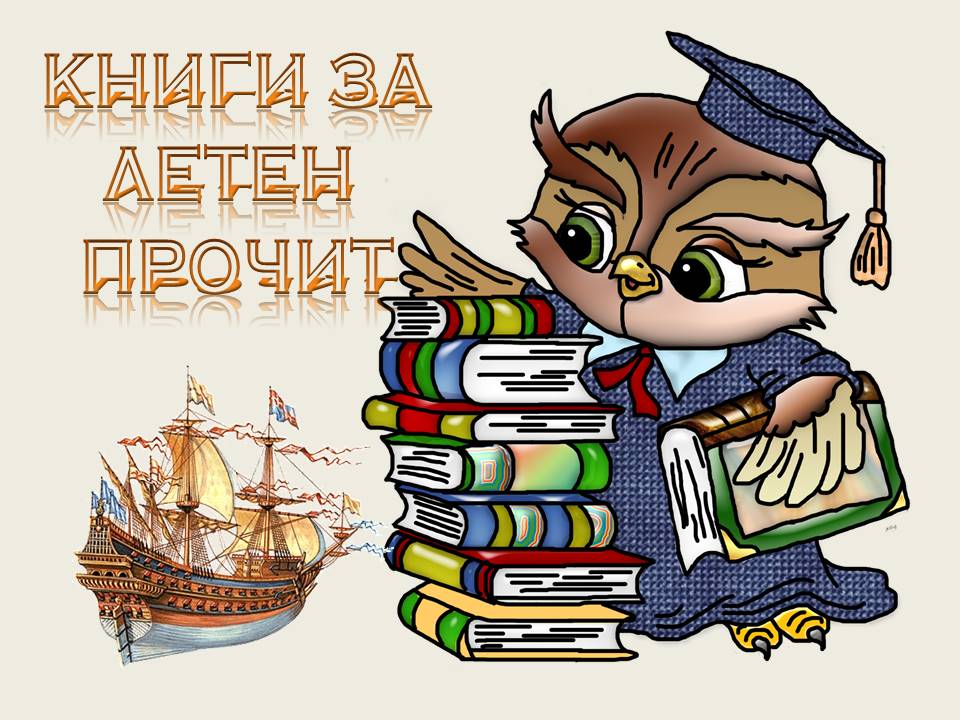 ВТОРИ КЛАС:БЪЛГАРСКИ НАРОДНИ ПРИКАЗКИ„НИЕ ВРАБЧЕТАТА“ – ЙОРДАН РАДИЧКОВПРИКАЗКИ ОТ РАН БОСИЛЕК„ПАТИЛАНЦИ“ – РАН БОСИЛЕКПРИКАЗКИ ОТ АСЕН РАЗЦВЕТНИКОВМИЛИ БАТЕ!....ПИСМА НА ЕДИН ДАКЕЛ – СТАНКА ПЕНЧЕВА„ПРИКЛЮЧЕНИЯТА НА ЛИСКО „ – БОРИС  АПРИЛОВ„ЗА ВАС ДЕЦА ЛЮБИМИ“ – ЕЛИСАВЕТА БАГРЯНА„ПИПИ ДЪЛГОТО ЧОРАПЧЕ“ – АСТРИД ЛИНДГРЕН„БАСНИ“ – ЕЗОПТРЕТИ КЛАСБЪЛГАРСКИ НАРОДНИ ПРИКАЗКИСТИХОТВОРЕНИЯ И РАЗКАЗИ ОТ ДОРА ГАБЕПРИКАЗКИ ЗА ЕДНА ГОРА ОТ ЕМИЛИЯН СТАНЕВТУФО РИЖИЯТ ПИРАТ ОТ ГЕОРГИ КОНСТАНТИНОВПРИКАЗКИ ОТ РАН БОСИЛЕКПРИКАЗКИ ОТ АНГЕЛ КАРАЛИЙЧЕВМЕЧО ПУХ ОТ АЛЪН МИЛНПРИКАЗКИ ПО ТЕЛЕФОНА ОТ ДЖАНИ РОДАРИПРИКАЗКИ ЗА ДЖУНГЛАТА ОТ Р. КИПЛИНГЧЕТВЪРТИ КЛАС БЪЛГАРСКИ НАРОДНИ ПРИКАЗКИРАЗКАЗИ ОТ ИВАН ВАЗОВЯН БИБИЯН ОТ ЕЛИН ПЕЛИНПРИКАЗКИ ОТ РАН БОСИЛЕКЩУРЧОВО КОНЧЕ  - АСЕН РАЗЦВЕТНИКОВПЕТ ПРИКАЗКИ – ВАЛЕРИ ПЕТРОВПРЕЗ ГОРИ И ВОДИ – ЕМИЛИЯН СТАНЕВПРИКЛЮЧЕНИЯТА НА ЛУКЧО – ДЖАНИ РОДАРИПЕТИ КЛАСБЪЛГАРСКИ НАРОДНИ ГАТАНКИ, ПОСЛОВИЦИ, ПОГОВОРКИ И СКОРОГОВОРКИБЪЛГАРСКИ НАРОДНИ ПРИКАЗКИ И НАРОДНИ ПЕСНИБЪЛГАРСКИ ПРЕДАНИЯ И ЛЕГЕНДИХИТЪР ПЕТЪР – САВА ПОПОВПРИКАЗКИ НА БРАТЯ ГРИМПРИКАЗКИ ОТ ХАНС АНДЕРСЕНШЕСТИ КЛАСИСТОРИЯ СЛАЯВЯНОБЪЛГАРСКА – ПАИСИЙ ХИЛЕНДАРСКИПОД ИГОТО – ИВАН ВАЗОВРАЗКАЗИ – ЕЛИН ПЕЛИНРАЗКАЗИ – ЙОРДАН ЙОВКОВСТИХОТВОРЕНИЯ НА ХРИСТО БОТЕВ, ИВАН ВАЗОВ, ХРИСТО СМИРНЕНСКИБАСНИТЕ НА ЛАФОНТЕНИНТЕРЕСНИ САЙТОВЕhtt://prikazki.com/htt://kidsbg.com/htt://chitanka.infohtt://znam.bghtt://www.avtori.com/